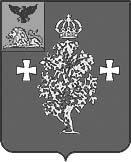 Администрация Борисовского районаУправление образования администрации Борисовского районаПРИКАЗп. Борисовка«20» июля 2021 года                                                                              № 475В соответствии с приказом департамента образования Белгородской области от 20.07.2021 г. № 1951 «О проведении мониторинга качества развивающей предметно-пространственной среды в дошкольных образовательных организациях Белгородской области», в целях повышения качества психолого-педагогических условий дошкольного образования в дошкольных образовательных организациях Борисовского района п р и к а з ы в а ю:Провести мониторинг качества РППС в дошкольных образовательных организациях Борисовского района в период с 11.08.2021 г. по 16.08.2021 г. (далее - мониторинг).Руководителям дошкольных образовательных организаций и государственных общеобразовательных организаций, имеющих в своей структуре дошкольные группы:Организовать проведение мониторинга с привлечением лидерской команды, а также определить условия проведения мониторинга в форме самоанализа в срок до 16.08.2021 г.Сводные результаты мониторинга по дошкольным образовательным организациям направить в срок до 16.08.2021 г. главному специалисту управления образования администрации Борисовского района Рубан О.В.Главному специалисту управления образования администрации Борисовского района Рубан О.В. разместить сводные результаты мониторинга по дошкольным образовательным организациям на онлайн-платформе Google-таблицы в срок до 19.08.2021 г. Интерактивная ссылка:https://docs.google.com/spreadsheets/d/1zPNpPXlsJuhyZvqNrJSSqDJwLlBKDLA8fVeiDlRXrjI/edit#gid=1014272257).Провести презентацию лучших проектов РППС ДОО, выявленных в ходе проведения мониторинга, в рамках муниципальных августовских педагогических конференций.Использовать результаты мониторинга при отборе ДОО-кандидатов для организации и проведения регионального конкурса профессионального мастерства «Детский сад года».Определить по результатам мониторинга «опорные» ДОО, в которых обеспечено высокое качество РППС.Разработать планы корпоративного тьюторства по созданию эффективной и современной РППС дошкольных ДОО в срок до 10.09.2021 года.Реализовать указанные планы в срок до 31.05.2022 года.Контроль исполнения настоящего приказа возложить на главного специалиста управления образования администрации Борисовского района Рубан О.В.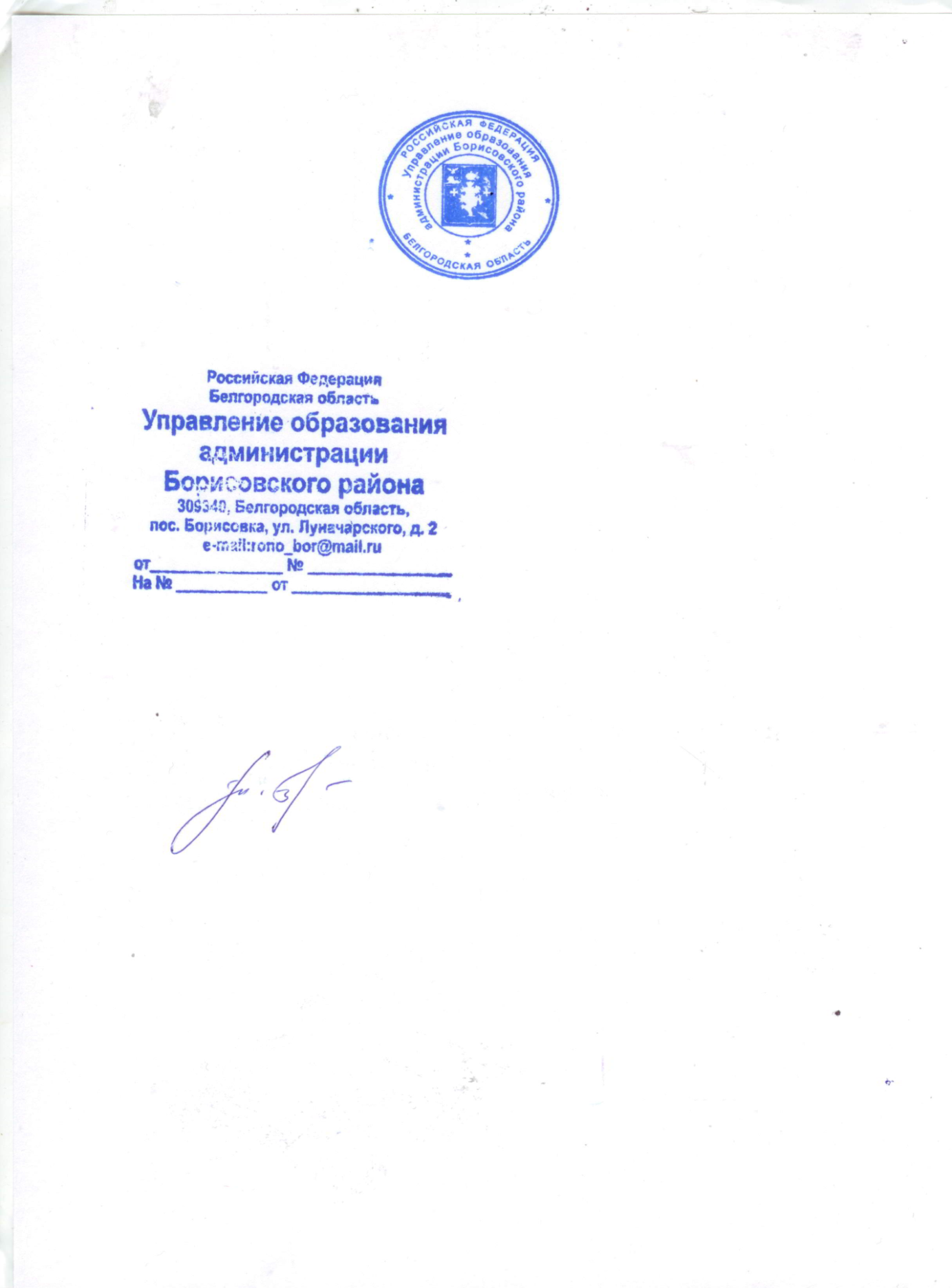 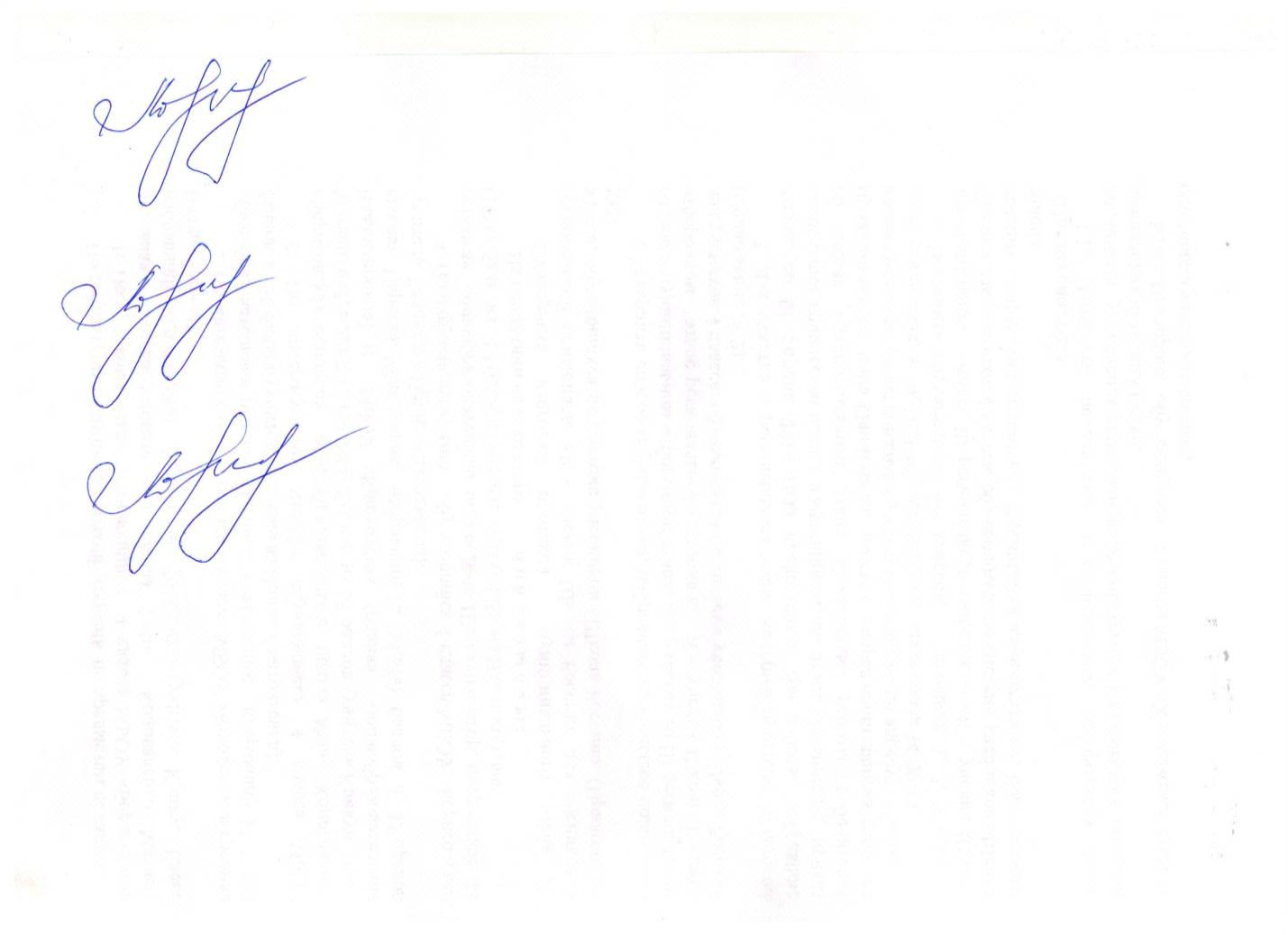 Начальник управления образованияадминистрации Борисовского района                                     Е.И. ЧухлебоваО проведении мониторинга качества развивающей предметно-пространственной среды в дошкольных образовательных организациях Борисовского района